 Timberline Middle School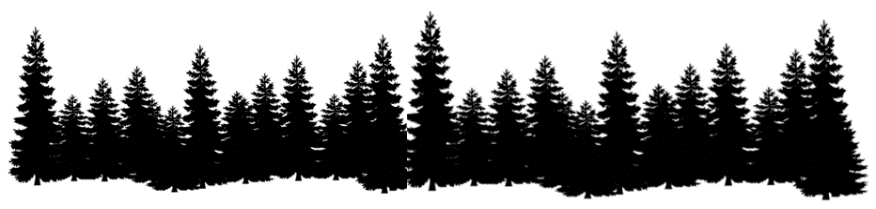 6th Grade Course CatalogSample Schedule:Sample Schedule: Music Elective6TH GRADE REQUIRED COURSES:English 6 and US History (BLOCK) - Required                   							FULL YEAREnglish 6 and US History, also known as Language Arts and Social Studies (LA/SS), is a year-long, two-period block of subjects. In the Language Arts block, students develop their vocabulary and reading comprehension skills in a variety of literary and informational texts, through both in-class and independent reading experiences. They deepen what they know about texts by analyzing literary/story elements, literary devices, and text organizational structures. They learn to evaluate texts and authors and to share reading experiences with others. In writing, students build on what they have learned in previous grades about writing for different audiences and purposes, the writing process and traits of effective writing. They deepen their understanding and skills about expository and narrative writing and are introduced to argument writing. They learn to evaluate their own writing and to reflect on their own progress as writers. In the Social Studies block, students study ancient civilizations. As they learn about ancient civilizations, students study characteristics of cultures and regions, different forms of government and economic systems, and the impact of ancient civilizations on world history. As in previous grades, students use the lenses of history, economics, civics, and geography and apply important Social Studies skills, as they read, research, explore, and learn about the world around them and their place in it. NOTE: Depending on individual level and need, students who qualify may receive special education services in a general education LA/SS class (this will be determined by special education team).6th Grade Mathematics -Required									FULL YEAR In this course, students focus on four critical areas: (1) connecting ratio and rate to whole number multiplication and division and using concepts of ratio and rate to solve problems; (2) completing understanding of division of fractions and extending the notion of number to the system of rational numbers, which includes negative numbers; (3) writing, interpreting, and using expressions and equations; and (4) developing understanding of statistical thinking by describing and summarizing numerical data sets. Students also build on their work with area by reasoning about relationships among shapes to determine area, surface area, and volume. District-adopted curriculum: Glencoe Math Course NOTE: Depending on individual level and need, students who qualify may receive special education services in a general education math class (this will be determined by special education team).6th Grade Science-Required                                                      				 		FULL YEAR This inquiry-based science course builds on Physical, Earth and Life Science concepts and processes introduced in grades K-5. Physical, Earth, and Life Science are investigated with increasing depth where students plan and conduct their own experiments. Content topics include the impact of the water cycle, impact of weather on living things, study of natural and synthetic materials, matter and energy in plants, and matter and energy in ecosystems. We follow the Next Generation Science Standards utilizing crosscutting concepts, and science/engineering practices, embedded in the disciplinary core ideas. NGSS Cross-Cutting Concepts in Science include:Patterns Cause and Effect Scale, Proportion, and Quantity Systems and Systems ModelsEnergy and MatterStructure and FunctionStability and Change NGSS Science and Engineering Practices: Asking Questions and Defining ProblemsDeveloping and Using Models Planning and Carrying Out InvestigationsAnalyzing and Interpreting DataComputational ThinkingConstructing Explanations and Designing SolutionsEngaging in Argument from EvidenceObtaining, Evaluating, and Communicating 6th Grade Elective Foundations- Required								FULL YEAROver the course of one year, students will learn critical skills and holistic skills that develop strong educational foundations for students as learners and as global citizens. Students will experience 4 content rotations (each lasting 1 quarter) which include the Leadership, Fundamentals of Food, Information Literacy, and Principles of Art/Design. The purpose of this course is to grow skills of independence, create a balanced skill set, empower students to successfully interact with their community, and to help students more successfully transition from the structures of elementary school to the environment of middle school.   6th Grade Leadership: This course is a mix of experientially based activities and lessons that emphasize the importance of communication, character, personal growth, and building strong relationships and teams. In addition, we will build the foundation of what does it mean to be a Timberwolf and to be a part of the Timberline community. 6th grade Fundamentals of FoodIn this course, students will develop a basic understanding of recipes and cooking. You will become familiar with kitchen safety and practice real culinary techniques, learning to cook something new each week! Students will be introduced to food sustainability and plant their very own herd, watching it grow over the quarter. There is a $10.00 materials fee for this class. 6th Grade Information Literacy:This course is intended to help students develop a foundational understanding of resources, technology, and tools used within the middle school level. 6th Grade Art & Design:In this course, students will be introduced to the Elements of Art – line, shape, form, value, texture, space, and color. Studio practice in the classroom will give you opportunities to experience a variety of media) while developing your individual style and creative problem-solving skills. 6th Grade PE-Required											SEMESTERIn middle school, students develop competence in skillful movement in game situations and in a variety of recreational activities. They transition from modified versions of movement forms to more complex applications across all types of activities. Students demonstrate the ability to assume responsibility for guiding their own learning as they apply their knowledge and abilities to create a practice plan to improve performance in selected physical activities. Students set goals, track progress, and participate in these activities to improve health-related fitness.6TH GRADE ELECTIVES: Drawing and Painting (6th, 7th, and 8th grade)								SEMESTERDiscover and develop the artist in you! Modeling (shading with respect to a light source) and color theory are emphasized in drawing and painting projects. Linear and atmospheric perspective techniques are also taught to create an illusion of depth in any subject matter. Proportion of facial features and rotation of the human head is explored and applied to portraits. Learn how to draw what you see and what you can imagine. Fee $25Drama	(6th, 7th, and 8th grade)										SEMESTERDo you enjoy acting, telling a story, or entertaining others? This class is for students who enjoy performing in front of peers. It is designed to help students’ express thoughts, feelings and ideas through various learning experiences. Students will participate in individual and group exercises with monologue, improvisation, storytelling, skits and more.  In addition to onstage skills, students will also develop knowledge of stage crew activities, including props and costume.   Dance (6th, 7th, and 8th grade)										SEMESTERWe approach dance from a concept-based perspective. Rather than focus on traditional techniques, we teach Modern dance through the elements of Space, Time, Body, Effort, Movement, and Form. Through this conceptual approach within areas of jazz, ballet, modern, and lyrical dance, students learn technique, improvisation, choreography, community, somatic awareness, and musical awareness. As other techniques and styles are introduced through special programs, we explore how they support the above areas of emphasis.Green Sustainable Design (6th, 7th and 8th Grade)					         		SEMESTER Students are challenged to think big and toward the future as they explore sustainable solutions to our energy needs and investigate the impact of energy on our lives and the world. Students use what learn to design and model alternative energy sources, as well as evaluate options for reducing energy consumption. Student learn how to apply green concepts to the fields of architecture and construction. They explore dimensioning, measuring, and architectural sustainability and apply what they have learned to design affordable housing units using AutoDesk 3D architecture design software. Fee $15Design and Modeling (6th, 7th, and 8th grade)								SEMESTERStudents discover the design process and develop an understanding of the influence of creativity and innovation in their lives. Using Autdodesk® design software, students create a virtual image of their designs and produce a portfolio to showcase their innovative solutions. Demonstrate and expand your skills in leadership, critical thinking and problem solving. Learn about engineering, manufacturing, basic woodworking and workplace readiness skills while incorporating academic concepts and the process of design and developments. Instruction includes sketching, measurement, safety, and use of common woodworking tools and machines. Fee $15Concert Choir (6th, 7th and 8th grade)							         		FULL YEARIf you can talk, you can sing! Signing up for this course will help you use your voice to develop a love for singing as well as your self-confidence as a singer. Join this group of students who come together to sing, laugh, and learn, creating an unforgettable musical experience daily. If you were in choir last year, come join another fun-filled year in Chorus! Your experience is SO valuable in making this group great and taking it to the next level. (Students have performing opportunities in large group concert, solo, and small ensemble music.) Beyond music, this class helps prepare you to perform/communicate in front of others and gain confidence in being on stage.  Requirements • Evening concert attendance is required • ASB membership • Daily at home practice • Participation in fundraisers may be necessary to help fund field trips Orchestra (6th, 7th, and 8th Grade)									FULL YEARStudents in String Orchestra will learn more advanced techniques on their instrument in a class setting. Emphasis will be on ensemble playing as well as building on the student’s individual skill level. Regular concerts and regular individual practice will be part of the curriculum. It is highly recommended that any student who chooses to begin orchestra at the middle school level take private lessons. Requirements • Evening concert attendance is required • ASB membership • Daily at home practice • Participation in fundraisers may be necessary to help fund filed trips • Essential Elements for Strings Book 2 Concert Band 												FULL YEARFor students who have had 1-2 years of band experience. Music reading and instrumental rehearsal and performance skills are improved by focusing on several method books and appropriate literature in various musical styles. We will work out of Essential Elements for Band Books 1 and 2. Students also evaluate recorded performances of themselves and others through written concert reviews, developing writing skills. We have several performances in the school and community, as well as festival appearances. Marching band experience is offered. Requirements • Regular practice• Provide own instrument or rent from music shop or school (depending upon instrument). •Participation in evening concerts is required. All music students are required to purchase an ASBSafety Net (6th, 7th and 8th Grade)							        		 SEMESTERPrerequisite: Qualifying assessment scores and teacher recommendation Safety Net is a one or two semester class for qualified students needing academic support and remediation in reading, writing, and/or math. Students will receive extra help on their assignments, projects, and test preparation, as well as targeted instruction in reading, writing, and/or math. The class will include small group instruction, peer tutoring, and one-on-one assistance. NOTE: This class is based on score results of state testing and/or academic grade performance, some students may be placed in an intervention support class such as Safety Net or Study Skills, in lieu of elective class requests.INTERPERSONAL SKILLS (6th, 7th & 8 Grades)						        		SEMESTERThis class is for Special Education students. This class provides specially designed instruction (SDI) for students who qualify in social skills, social/emotional skills, behavior or organization. Through group and individual discussion, Social Behavior Mapping, and strategy instruction, students learn the subtle nuances of social interaction, the Hidden Curriculum, perspective taking, self-regulation, and the unwritten rules of social relationships. They will also learn strategies on how to organize and manage themselves effectively.  This time will be personalized to fit the needs of the students to ensure it is meaningful and addressed their individual IEP goals. PeriodSemester 1Semester 21Language Arts/Social Studies (Block)(English 6/US History)Language Arts/Social Studies (Block)(English 6/US History)2Language Arts/Social Studies (Block)(English 6/US History)Language Arts/Social Studies (Block)(English 6/US History)3MathMath4ScienceScience56th Grade Elective Foundations (Leadership & Information Literacy) 6th Grade Elective Foundations (Food fundamentals & Art and Design)6PEElective ChoicePeriodSemester 1Semester 21Language Arts/Social Studies (Block)Language Arts/Social Studies (Block)2Language Arts/Social Studies (Block)Language Arts/Social Studies (Block)3MathMath4ScienceScience56th Grade Elective Foundations (Leadership & Information Literacy) PE6Music Elective (Band, Orchestra, or Choir)Music Elective (Band, Orchestra, or Choir)